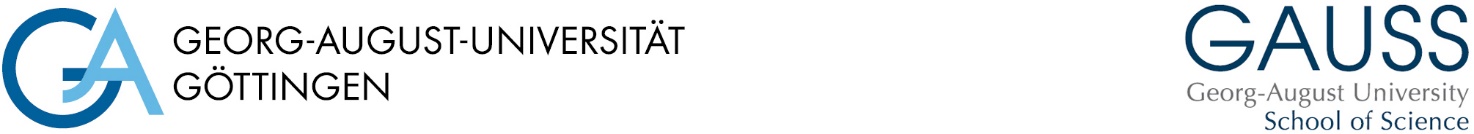 Checklist for PhD Students Name, first name: ................................................................................................................... Matriculation number: ..............................................     Registration Date: ............................ GAUSS Program: ...................................................................................................................  
Thesis Committee   Supervisor 1 (name and institution): ...................................................................................... ................................................................................................................................................ Supervisor 2 (name and institution): ...................................................................................... ................................................................................................................................................ If applicable: Supervisor 3 or instructor (name and institution): ............................................ ...............................................................................................................................................  Doctoral project: ..................................................................................................................... ................................................................................................................................................ Confirmation of annual progress report and thesis committee meeting Report 1 and subsequent discussion took place after 6 months: Date and signature of the members of the Thesis Committee ________   __________________  ____________________   ______________________ Report 2 and subsequent discussion took place: Date and signature of the members of the Thesis Committee   ________   __________________  ____________________   ______________________ Report 3: and subsequent discussion took place:Date and signature of the members of the Thesis Committee ________   __________________  ____________________   ______________________ (If applicable) Report 4 and subsequent discussion took place:Date and signature of the members of the Thesis Committee ________   __________________  ____________________   ______________________ Proof of PerformanceThis list with achieved credits should to be updated regularly and used to confirm the achieved credits. It might be wise to use the Word-File in order to make individual changes to the length of the list in the different categories.  Proof of Performance (depending on the program)       (C = Credits) Enclose certificates of the successful participation and credits achieved! Confirmation for the registration to the examination Name and Institute of the signatory: .................................................................................... ..............................................................................................................................................  It is herewith confirmed that  Mr./Ms. ................................................................................................................................... from ........................................................................................................................................   achieved all credits necessary for the completion of her/his doctoral studies according to the regulations. Date: .......................                                                                           .............................................................................................                                                    Dean of studies           or             authorized representative  Lecture / seminar / colloquium / course Term C Lecturer Signature  Talk or poster presentation at a conference Date C Supervisor Signature Teaching Term C Supervisor Signature Key qualifications Term C Lecturer Signature 